From: Neighbourhood Alert <alert@neighbourhoodalert.co.uk>
Sent: 20 October 2021 14:09
To: colnepc@hotmail.co.uk <colnepc@hotmail.co.uk>
Subject: Neighbourhood Watch 2021 Crime and Community Survey Launched 20/10/2021 14:09:15 [400704] Dear Karen

NEIGHBOURHOOD WATCH 2021 CRIME AND COMMUNITY SURVEY LAUNCHED

For the second year running, we want to hear your thoughts about crime, community, and how effective Neighbourhood Watch is.

www.surveymonkey.co.uk/r/CL72YGJ

The survey, launched on Wednesday 20th October 2021, is open to the public across England and Wales, regardless of whether they live in a Neighbourhood Watch area or not.

The results will enable us to better understand on a national and regional level crime, fear of crime and benchmark whether membership to a Neighbourhood Watch scheme, or living in a Neighbourhood Watch area, has an impact on levels of crime, concern about crime, neighbourliness, and the willingness of communities to work together.

Last year our survey received just over 30,000 responses from across England and Wales providing us with a rich and useful set of data. This year we will be able to compare our data to last year’s results.

Please share this survey via email and social across all the various communities to which you belong whether they be a Neighbourhood Watch community or others such as sport, religious or work communities.  This will help us receive a good balance of responses from Neighbourhood Watch members and non-members which will enable us to compare experiences between these two groups.  To help you reach others we have attached a poster that you can print and display locally or share digitally. Alternatively, re-share our social posts (Facebook / Twitter / Instagram / LinkedIn) to your channels.

A good response in all regions will ensure we can publish a national report and provide individual regions with their own reports.

All data will be anonymised and aggregated and will be used by Neighbourhood Watch to ensure our work is effective, inclusive, and representative.

www.surveymonkey.co.uk/r/CL72YGJ

The survey closes on the 16th of November. Thank you for your support.

NEIGHBOURHOOD WATCH NETWORK, Central Support Team
Follow us.. ourwatch.org.uk / Facebook / Twitter / Instagram / LinkedIn
Neighbourhood Watch Network is a charity registered in England & Wales, CIO no: 1173349
 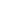 Message Sent By
Central Support Team (NWN, Neighbourhood Watch Network, England and Wales)